«Трудовое воспитание дошкольников в семье и в детском саду»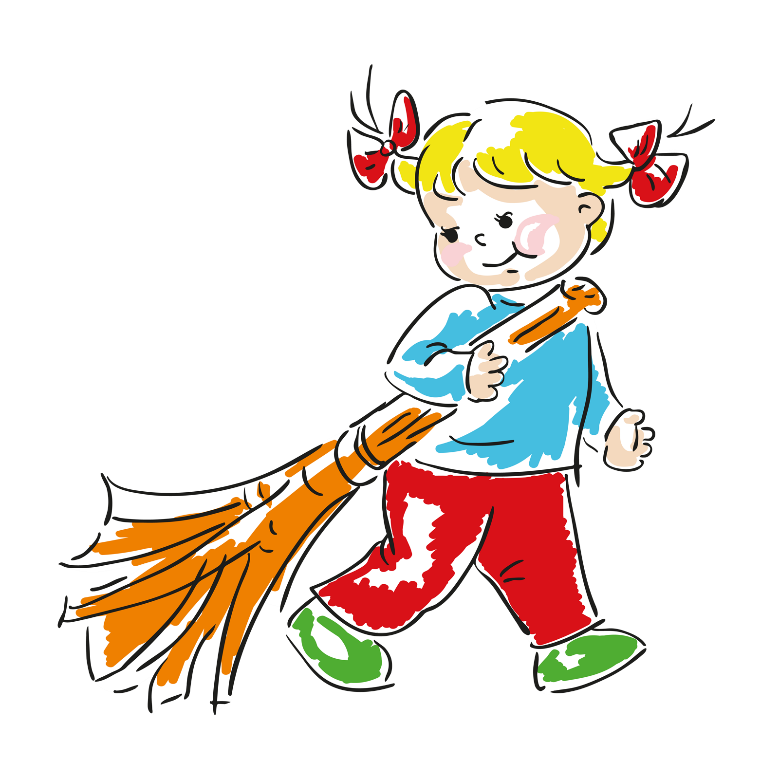 С детства жить в трудеДети будут ходить в детский сад, учиться в школе, и все это время они будут приобретать определенные трудовые навыки.А начинать надо с раннего детства, с того периода, когда закладываются основные моральные качества ребенка, когда сердце его открыто для добра, честности и справедливости, когда он учится уважать, любить, беречь.Василий Сухомлинский в книге «Сердце отдаю детям» отмечал, что трудовая жизнь в годы детства — одно из важных условий формирования гармоничного человека. Необходимо, чтобы, живя с детства в труде и с трудом, маленький человек чувствовал потребность в другом человеке именно для совместной работы, для творчества. Выдающийся педагог советовал не бояться затмить солнце золотого детства тем, что ребенку будет трудно, что он, напрягая свои усилия, сделает больше, чем казалось, может. Сделав более, ребенок впервые переживает гордость за себя, словно открывает в себе новые возможности, видит себя глазами других людей.
Итак, главная задача семьи — так организовать свой уклад жизни и деятельность ребенка в семье, чтобы самостоятельный труд имел на него максимальное воспитательное воздействие.Что значит подготовить ребенка к жизни? В чем главный залог того, что эта столь дорогая для нас жизнь будет прожита красиво, ярко, небесполезно? Вероятно, мы не ошибемся, если скажем: главное — научить любить труд и находить в нем источник радости. Без этого не может быть успехов ни в учении, ни в будущей деятельности; без этого нет ни уважения окружающих, ни чувства собственного достоинства. Иными словами, без этого нет счастья.Главными качествами, которые мы должны воспитывать у детей, должны быть любовь к труду, уважение к труженикам, готовность выполнять любую нужную для общества работу. Труд должен стать жизненной потребностью маленького гражданина.4 ШАГА, ЧТОБЫ ДЕТИ ВАС СЛЫШАЛИ И ПОМОГАЛИ ПО ДОМУ

Ты просишь её 10 раз, умоляешь, уговариваешь, но всё тщетно.
Ребёнок тебя не слышит.

Как же добиться того, чтобы дети слышали нас с первого раза?

Предлагаю 4 практических рекомендации, которые работают.

Дети не слышат нас, потому что слишком увлечены своими делами.
Так сложно оторваться от игры и отвлечься на что-то постороннее!
И это не потому, что им на вас наплевать и не потому, что они делают вам назло. Просто они дети.

Они живут в своём мире, и им сложно взять, остановить всё и резко сменить занятие.

Как же можно побудить детей к сотрудничеству сразу после того, как мы попросили?

1. Прежде чем попросить о чём-то, подключитесь к их игре, разделите их эмоции. Станьте "сообщником".

Скажите, например: "Ты так увлечена! Как же не хочется отрывать тебя от игры. Я так тебя понимаю! Но там накопилась посуда. Я была бы так рада, если бы ты помогла мне расчистить раковину".

2. Говорите о своих чувствах.

"Я была бы счастлива, если бы после обеда на столе было чисто. Ты не представляешь, как это меня радует. Когда я вижу чистый стол после обеда, у меня внутри всё поёт".
Или: "Знаешь, когда вечером воскресенья я на кухне одна, мне так одиноко".

3. Если у вас есть возможность предоставить им выбор: когда помогать, как помогать, какую обязанность взять на себя - дайте им возможность выбирать.
Используйте этот метод. Проявляйте к детям уважение, позволяйте им выбрать то, что для них проще всего или приятнее всего делать.

4. После того как они выполнили задание, похвалите их.
"Ты знаешь, когда ты оторвалась от игры и пришла помочь мне, мне было так приятно", "Я так обрадовалась! Я почувствовала, что мы заодно, что ты на моей стороне. Знаешь, ты лучшая в мире дочь. Мне так с тобой повезло!".

Попробуйте воспользоваться этим советами, и вы увидите как дети будут стараться. Они будут бежать наперегонки, чтобы помочь, и пытаться наперебой порадовать вас, без особых усилий с вашей стороны.
Желаю вам удачи.
Самым оптимальным возрастом для приучения ребенка к труду является период от 2,5 – 3 лет. В это время малыш активно осваивает окружающий мир. Ребенок этого возраста с огромным удовольствие подражает действиям взрослых. Поэтому ребенок стремится «помыть пол», «приготовить обед», «вымыть посуду». Не стоит отказываться от помощи ребенка, даже если он на данном этапе мешает, а не помогает. Если в этом возрасте Вы не оттолкнете ребенке и не отправите его играть, вместо помощи по дому, то лет в 5 Ваша дочь сможет приготовить несложное блюдо, а четырехлетний малыш будет в состоянии пропылесосить комнату.В дошкольном возрасте детям посильны четыре вида труда.Самообслуживание – формирование навыков еды, умывания, раздевания и одевания; развитие умений пользоваться предметами гигиены (туалетом, носовым платком, полотенцем, зубной щеткой, расческой, щеткой для одежды и обуви и пр.); воспитание бережного отношения к своим вещам и предметам быта.В детсаду — дежурство по столовой, в зеленом уголке т.д. И важно не заставлять, а приучать ребенка к трудовому усилию. Терпеливо, напористо, постепенно. Принуждение к труду может вызвать у него протест. Овладев навыками самообслуживания, ребенок не только может обслужить себя, но и приучается к аккуратности.Хозяйственно-бытовой труд – Именно бытовой труд закладывает основу трудового воспитания. Развитие у детей хозяйственных трудовых навыков в быту (протирание и мытье игрушек, детской и кукольной мебели, стирка кукольного и детского (носочки, платочки и т.д) белья, уборка игрушек и наведение порядка в комнате, помощь родителям по кухне.Обратите внимание, как, понаблюдав за мамой на кухне, девочки в игре  начинают и сами «варить борщ», а мальчики старательно «делают ремонт автомобиля». Такая игра — первая школа приобретения трудовых умений и навыков, которые впоследствии будут усовершенствоваться.Привлекая детей к выполнению бытовых обязанностей, мы воспитываем привычку работать, а вместе с ним приучаем заботиться о других людях, формируя благородные желания. Приучать детей к выполнению любых бытовых дел нужно не только потому, что мы должны готовить их к будущей самостоятельной жизни. Привычка и умение делать что-то своими руками пригодятся ребенку, какую бы профессию он не выбрал, и, кроме того, они в значительной степени способствуют его умственному развитию.Почтительность, доброе слово или поощрительная улыбка пробуждает в душах малышей внимательное и благодарное отношение к труду. Поэтому так важно позитивно оценивать даже незначительные успехи в определенной работе ребенка, показывать малышу эстетику труда.Труд в природе – Труд в природе способствует  развитию наблюдательности, любознательности детей, воспитывает у них интерес к сельскохозяйственному труду и уважение к людям, которые им занимаются. Труд в природе помогает воспитать любовь к ней. Любить природу — это значит воссоздавать и приумножать богатство нашей Родины, бережно относиться к живому, к результатам труда.Наряду с наблюдениями труда окружающих, большое место занимает собственная трудовая деятельность ребенка. Детские сады имеют природные уголки, огороды, цветники, плодово-ягодные участки, где дети могут освоить трудовые навыки.  Дети овладевают простейшими практическими навыками обращения с сельскохозяйственным инвентарем, усваивают приемы ухода за растениями, получают много сведений о росте и развитии растений. В уголках природы живут  морские свинки, птички, имеются аквариумы с рыбками. Все это предоставляет возможность для ознакомления детей с жизнью  животных и освоения навыков по уходу за ними. Труд детей в природе создает благоприятные условия для физического развития, совершенствует движения, стимулирует действие разных органов, укрепляет нервную систему. В этом труде, как ни в каком другом, сочетаются умственные и волевые усилия.Большое значение имеет труд в природе для умственного и сенсорного развития детей.Систематическая коллективная работа объединяет ребят, воспитывает у них трудолюбие и ответственность за порученное дело, доставляет им удовольствие и радость.Ручной труд –«Мастерство рук — это материальное воплощение любопытного ума, сообразительности, творческого воображения. Очень важно, чтобы в детские годы каждый ребенок осуществлял руками свой замысел».  «Источник способностей и дарований детей — на кончиках их пальчиков.» « Чем больше мастерства в детской руке, тем умнее ребенок.» (Василий Сухомлинский) Самостоятельное и с помощью взрослых изготовление из бумаги, картона, природного и бросового материала простейших предметов, необходимых в быту и для игр ребенка. (Из пустых спичечных коробков, пачек из под конфет, из под чая можно сделать домики, шкатулки, машинки; обклеив их цветной  или оберточной бумагой, фольгой  и пр.).Различные поделки из пластилина  и глины. Разнообразие материала  многообразно в наше время. В магазинах есть готовые наборы для творчества детей.Значительный интерес и заинтересованность у старших дошкольников вызывает ажурное вырезание из бумаги. Дети с удовольствием учатся вырезать из бумаги, сложенной в несколько раз, радуются созданным собственными руками салфеткам и снежинкам. С помощью специальных инструментов (ножницы с фигурными краями, дыроколы вырезающие готовые цветочки, листочки, фигурки и т.д.) можно сделать заготовки для  аппликаций.Какую бы работу мы не организовывали с детьми, главная наша цель — заинтересовать детей, показать посильность ее выполнения, постепенность действий, эстетическую и практическую ценность изготовленной собственноручно вещи. Должны формировать чувство ответственности за качество своей работы и желание порадовать ею других (например, подарить кому-нибудь изделие).(Просмотр слайдов «Трудовое воспитание детей в детском саду»).      Что же происходит у детей в процессе трудовой деятельности? 1. В процессе трудовой деятельности происходит физическое и психическое развитие детей, овладение умениями и навыками (умение работать согласованно,  намечать последовательность действий, производить корректировку цели.)2.Участие в трудовой деятельности способствует общению детей со сверстниками и взрослыми,  развиваются  индивидуальные  способности.3.Проявляется  уважение к труду и людям труда, трудолюбие необходимо воспитывать с детства.    В среднем дошкольном возрасте совершенствуются навыки, которыми дети овладевали в младшем возрасте.   Но большое внимание уделяется исполнительности, умение доводить начатое дело до конца: одеваться, раздеваться, есть не отвлекаясь. Эти задачи решаются успешнее при использовании игровых приемов и систематическом контролем за действиями детей со стороны взрослых. В этом возрасте у ребенка появляется стремление научить товарища тому, что умеет сам.Задачи трудового воспитания ребенка настолько разносторонни, что для их успешного решения необходимо тесное сотрудничество и взаимодействие семьи и дошкольного учреждения, родителей и воспитателей.Ваше чадо не любит трудиться?Как приобщить ребёнка к труду.
Воспитание трудолюбия у ребенка – это сложная и многоплановая задача. Ребенок, умеющий справляться с домашней работой, в дальнейшем будет более легко справляться и с различными жизненными трудностями. Привычка к труду делает ребенка ответственным, значимым, самостоятельным. А вот отсутствие желания и умения что-то делать по дому являются признаком инфантильности и эгоизма.
Самые частые ошибки родителей:
– Ироническое, пренебрежительное отношение к труду ребенка. «Отойди, ты все испортишь», – постоянно слышит малыш. Ирония и пренебрежение отобьет охоту даже у взрослого, что же говорить о малыше
-  Стремление родителей все сделать самим. Нехватка времени и нежелание переделывать работу за ребенком приводит к тому, что родители делают все сами – даже то, что малыш в состоянии сделать сам.
– Приучение к труду силой. Не часто, но все же случается, что родители слишком требовательны к ребенку. Они не только дают ему слишком много работы, но и заставляют его делать все идеально. У многих детей в данной ситуации возникает вполне объяснимое отвращение к труду.
– Нежелание родителей помогать. Некоторые родители считают, что малыш должен до всего доходить «своим умом». Возможно, иногда это полезно, однако в большинстве случаев ребенок лишается поддержки в виде опыта и мудрости взрослых. Это ведет к отставанию от сверстников.Что делать?1. Не запрещайте ребенку помогать вам.Наоборот, выразите радость и дайте понять ребенку, что без его помощи вам не обойтись. Если вы опасаетесь, что ваша квартира сильно пострадает после такой помощи, то давайте задания сами. Можно попросить собрать игрушки, протереть пыль, полить цветы или дать другие несложные задания. Когда ребенок справится , обязательно похвалите его, даже если что-то получилось не так.  Понятно, что взрослым проще и быстрее сделать все самим, но дайте ребенку  возможность ощутить свою полезность.2. Превратите домашнюю работу в игру.Если вы не хотите напрочь отбить желание ребенка вам помогать – не заставляйте его.  А просто превратите домашнюю работу в игру. Вариантов много. Можно устроить соревнование: кто быстрее соберет игрушки, кто чище вымоет тарелку и т.д. Можно приобщать к выполнению работы  игрушки: мама с зайцем моет посуду, а дочка с мишкой протирают пыль. Еще вариант – придумать небольшую сказку про мытье посуды или вытирание пыли.  Возможно, вы придумаете свою игру. Самое главное, чтобы ребенку было интересно.3. Еще одно очень важное правило – доверьте ребенку выполнять определенные вещи.Пусть у каждого в семье будут распределены обязанности.  Дайте малышу почувствовать себя полноценным помощником. Пусть в его обязанности будет входить уборка игрушек, полив цветов и т.д. Когда ребенок увидит, что каждый в семье выполняет свои обязанности, то он осознает свою важность и не будет отказываться от работы.4. Объясняйте ребенку, что вы от него хотите.Многие взрослые привыкли, что их понимают с полуслова. Не ждите этого от детей. Если вы тяжело вздыхаете и говорите, что вам тяжело одной все делать по дому, не ждите, что ребенок сам догадается вам помочь. Нужно четко сформулировать, какую помощь вы хотите получить от ребенка. Не ругайте ребенка, если он не понимает, что вы хотите. Попробуйте объяснить еще раз. Очень важно не повышать голос, не говорить приказным тоном, а спокойно просить ребенка о конкретной помощи. Очень хорошо, если вы предложите ребенку сделать что-то вместе. Можно предлагать ребенку выбор: «Ты будешь мыть посуду или вытирать пыль?» Чтобы ребенок понимал обязательность домашней работы, но имел право выбора.5.  Самое главное – не забываем хвалить ребенка!Многие родители совершают ошибку, обещая за выполненную работу материальные поощрения: вымоешь посуду – куплю мороженое, польешь цветы – пойдем на аттракционы.Ребенок быстро привыкнет к такой схеме и будет вам помогать только за определенное вознаграждение.Надо приучать малыша к тому, что помогая вам, он приносит пользу близким людям. Он должен испытывать гордость за то, что может самостоятельно выполнять какое-то задание. Постарайтесь малышу давать задания, которые у него лучше получаются.6. И последнее – не забывайте, что родители всегда являются примером для детей.Обратите внимание, с какими эмоциями, словами, настроением вы выполняете домашнюю работу. Если она вызывает у вас отвращение, раздражение, вы всем своим видом показываете, как ненавидите мыть пол или посуду…….  Я сомневаюсь, что ребенок захочет делать домашние дела, увидев, как они напрягают вас. Старайтесь всем своим видом и поведением вызвать у ребенка желание вам помочь. Он должен понять, что это интересно.Знакомить с профессиями взрослыхЗадачи трудового воспитания ребенка настолько разносторонни, что для их успешного решения необходимо тесное сотрудничество и взаимодействие семьи и дошкольного учреждения, родителей и воспитателей. Одним из путей духовного обогащения личности ребенка является ознакомление с трудом взрослых.Именно в дошкольном возрасте формируется интерес к труду и желание делать полезное дело. Поэтому так важно, чтобы в этот период ребенок перевоплощался в строителя, учителя, доктора, архитектора … И, пожалуй, наилучший тот врач, который еще в детстве заботливо лечил котенка, птенца или дерево.Открывая детям мир взрослых профессий, желательно формировать полноценные понятия о содержании, особенности, общественной значимости работы людей различных специальностей.Например, рассматривая тему «Мой детский сад», расскажите детям о профессии педагога, помощника воспитателя, повара, дворника, медсестры, прачки, отметьте: если кого-то из этих людей не будет, то и другие не смогут нормально выполнять свою работу, отметьте , что труд каждого человека тесно связан с работой других.А при изучении темы в детском саду «Тихо осень ходит рощей» предоставьте детям сведения о профессиях сельского хозяйства — животновода, овощевода, земледельца, садовника, водителя, тракториста, комбайнера. Когда изучается тема «В мире транспорта», дети узнают о профессии транспортников — автомобилистов, железнодорожников, авиаторов. При этом обращайте внимание на устойчивость, выносливость представителей этих профессий.Накануне Новогодних праздников (тема «Новый год шагает по планете»), рассказывайте малышам о профессии работников почты — почтальонов, операторов, сортировщиков, телефонистов, подчеркивая, сколько радости люди получают от принесенных вовремя писем и телеграмм.Тема «Золотые руки мастеров» знакомит с народными ремеслами — гончарство, вышивка, ткачество и соответствующие профессии. Дошкольники узнают, что народные ремесла чрезвычайно разнообразные, многогранные, и свидетельствуют о высокой духовной культуре народа, который изначально стремится к красоте.Народные ремесла — это часть истории народа, доля тех традиций, которые передавались из поколения в поколения, и к которым мы должны привлекать наших детей. Одним из таких примеров для воспитанников будет рассказ об одном из традиционных ремесел — гончарство. Дети узнают, что гончары изготовляют разнообразную посуду для хранения, приготовления и подачи пищи — горшки, миски, кувшины, бочонки, а также декоративную посуду, детские игрушки, кирпичи, дымоходные трубы, скульптуру. Детей, конечно, повезти на гончарное производство сложно, а вот рассказать, показать характерные изделия и их изображения может каждый взрослый. При этом обращая внимание девочек и мальчиков на высокий профессионализм мастеров, на особенности формы изделий, цветовой гаммы, элементов и композиций узора.
Советуем родителям поддержать усилия педагогов и обсуждать дома с ребенком то, о чем он узнает в детсаду. А при случае показывать ему труд взрослых (в магазине, поликлинике, парикмахерских и т.д.).Во время ознакомления детей с трудом взрослых, применяются различные методы и приемы:беседы о профессии;чтение художественной литературы;рассматривание картин, альбомов, наборов открыток о труде взрослых;встречи с людьми разных профессий;экскурсии (на почту, библиотеку , школу, магазин, аптеку и т.д.);изготовление подарков друзьям, родителям, знакомым;изготовления коллективных работ по определенной тематике (для украшения коридоров, групповой комнаты, раздевалки);придумывания узоров для украшения плоскостных изображений одежды, посуды и т.д.;изучение пословиц и поговорок о труде;проведения викторин вроде 2Что? Где? Когда?» (О труде взрослых), «Поле чудес» (о разных профессиях);использование различных дидактических игр.Дидактические игрыДля уточнения и закрепления представлений, полученных малышами в наблюдениях за трудовыми действиями представителей разных профессий, предлагаем родителям поиграть со своими детьми. Это можно сделать в транспорте или по дороге в детский сад, в магазине, или даже на кухне, готовя ужин или просто в любую свободную минуту.«Что делает?»Цель: Формировать понятия о действиях людей разных профессий.Продавец что делает? (продает)Воспитатель что делает?(воспитывает)Повар что делает?(готовит еду)«Домашние дела»Цель: Формировать понятия ребенка о домашних обязанностях. Воспитывать  ответственное отношение к труду.С какой работой по дому папа лучше всех справляется?(Повесить картину, наточить нож, выбить ковер)Что у мамы получается лучше всех? (Приготовить еде, погладить белье)Что ребенок делает лучше всех?(Собрать игрушки, протереть пыль, полить цветы)«Кем работают?»Цель: Знакомить детей с профессиями своих родных.Кем работает мама? Папа? Бабушка? и  т. д.«Кто больше назовет?»Цель: Закреплять названия профессий.Присутствующие поочереди называют профессию, не повторяя за другими.«Угадай кто это?»
Цель: формировать представления детей о многих профессиях, учить различать их. Определять, чем они полезны?Сказала нить: «Могу Я сшить все, что душе угодно!
Могу — жилет, могу — пальто, могу — костюмчик модный!»
Иголка запротестовала: «И много б ты понашивала,
когда б тебя Я не таскала?
Ты только следуешь за Мной!»
С улыбкой слушал их … (Портной)Еще до восхода просыпаться привык.
Первым встречает он солнце в дворе:
Чтоб наши улицы были чисты!
Трудится с утра … (Дворник)Есть палочка у него в руках волшебная,
Через мгновение все машины остановит она!
Вот палочку вверх он быстро поднял
Сразу «Москвич» как вкопанный стал! (Регулировщик)Где шла сотня косарей — вышло пять богатырей:
Косят, вяжут заодно и молотят на зерно. (Комбайнер)«Угадай профессию»
Цель: расширять представление детей о профессии; выяснить о какой профессии идет речь.. Этот человек — хозяйка замечательного дворца книг. Каждому, кто приедет к ней в гости, она искренне рада. А главное, гости никогда не уйдут от нее с пустыми руками. Она дает им домой интересные книги. Прочитав, их можно обменять на другие. Она всегда поможет маленьким и взрослым читателям найти нужную книгу. (Библиотекарша).Когда вы голодны и прибегаете на обед в группу, там уже вкусно пахнет. Кто же это так потрудился? Кто приготовил это вкусное и ароматное блюдо? Это ее любимое занятие, делает она это с большой любовью, потому и еда всем так нравится. Ибо то, что человек делает с удовольствием и любовью, приносит радость не только ей самой, но и всем остальным. Кто это? (Повар).А этот человек встречает улыбкой своего пациента, быстро прогоняет невыносимую боль, лечит всевозможные болезни. Когда-то в детстве этот человек приходил на помощь больным животным и близким, потому что очень их любил и старался отвергнуть боль. А потом понял, что без этого жить не может, поэтому долго учился и стал (врачом).Когда вы приходите в детский сад, кругом чистота, уют, свежий воздух. Нигде ни пылинки. Пол вымыт, стекло на окнах такое прозрачное, что его почти не видно. Этот человек очень любит чистоту и выполняет свою работу с удовольствием. У нее к этому большой талант. Чьих это рук работа? (Уборщицы, помощника воспитателя).«Названия профессии от А до Я»
Цель: совершенствовать умение детей подбирать слова (названия профессий) на заданный звук.
Например: А — агроном; Б – библиотекарь; В — водитель, воспитатель; Д — дворник; М — музруководитель, массажист, медсестра; С — сторож, стюардесса, садовник и т.п.«Что б случилось, если бы не работал (электрик, водитель, врач и др.)?»
Цель: подвести детей к пониманию ценностей любого труда людей.«Что делают этим предметом?»
Цель: учить детей подбирать слова, указывающие на выполняемое предметом действие и кто использует этот предмет:
Кисточкой — (что делают?) — Рисуют, (кто?) — Художники, дети.
Ножницами — (что делают?) — Режут, (кто?) — Закройщики, парикмахеры.
Иглой — (что делают?) — Шьют, (кто?) — Швеи, вышивальщицы.
Лопатой — (что делают?) — Копают, (кто?) — Садоводы.
Ручкой — (что делают?) — Пишут, (кто?) — Учителя, писатели, бухгалтеры.
Топором — (что делают?) — Рубят (кто?) — Плотники, лесники.
Термометром — (что делают?) — Измеряют температуру, (кто?) — Врачи, синоптики.
Линейкой — (что делают?) — Измеряют, (кто?) — Инженеры, конструкторы, школьники.
Веником — (что делают?) — Заметают, (кто?) — Дворники и др.«Что предмет расскажет о себе?»
Цель: на основе знаний о содержании и особенностях работы взрослых, которые производят вещи и предметы повседневного обихода, учить оценивать ее результаты; воспитывать у детей чувство благодарности тем, кто создал такие необходимые вещи.
Правила игры. Ребенок берет соответствующий предмет и от имени предмета пытается интересно рассказать, что это, из чего сделан, кто его сделал, для чего этот предмет предназначен.Уважаемые родители, помните, что только труд поможет детям вырасти самостоятельными, дисциплинированными, ответственными членами нашего общества.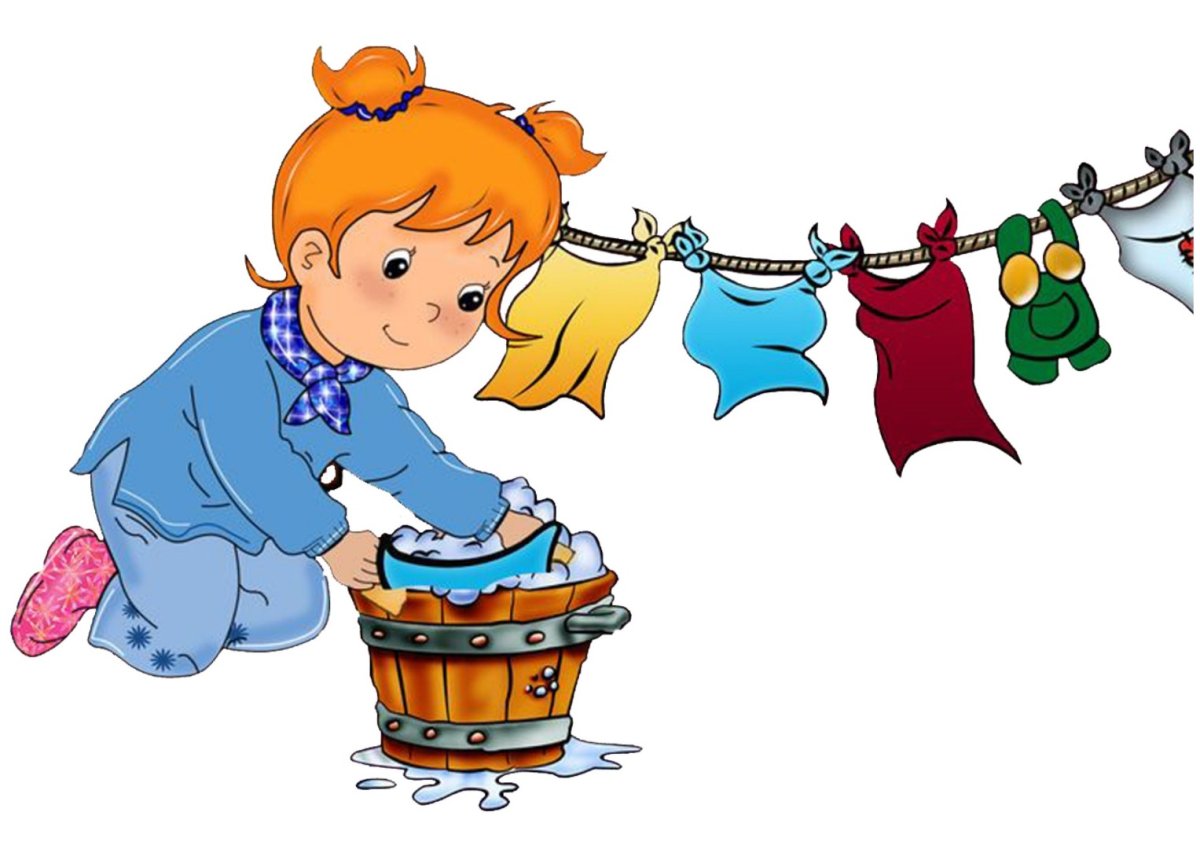 Успехов Вам в воспитании ваших детей!